W1A4 Sample QuestionsDetermine if this is an example of probability or statistics:
If a red, blue, and green M&M are placed into a bag, we have a 1/3 chance of reaching in and selecting the red M&M.Determine if this data is qualitative or quantitative:
Waist sizeDetermine if this study is experimental or observational:
Scientists compared the mating habits of two types of frogs in the region.Construct a grouped frequency distribution for the data given below:
38   28   37   40   37   29   39   31   38   32   
41   39   40   33   28   29   37   42   31   28Determine if this is an example of a variable or a parameter:
SAT scoreDetermine if this statistical study is descriptive or inferential:
A study finds that 18% of consumers prefer brand A to brand B.Given the class midpoints in the histogram below, create the corresponding grouped frequency distribution: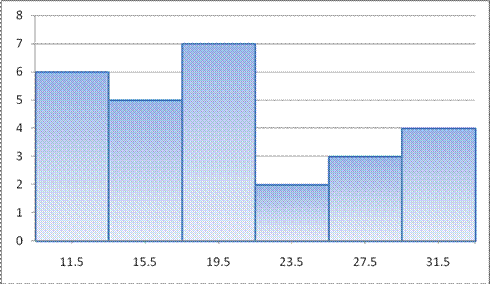 Identify the sampling technique used to obtain this sample:
A group of 240 adults are given numbers from 1-40.  A ball is thrown onto a roulette wheel; those people with numbers matching the pocket in which the ball stops are selected for jury duty. In your own line of work, give one example of a discrete
and one example of a continuous random variable, and describe why each is continuous or discrete